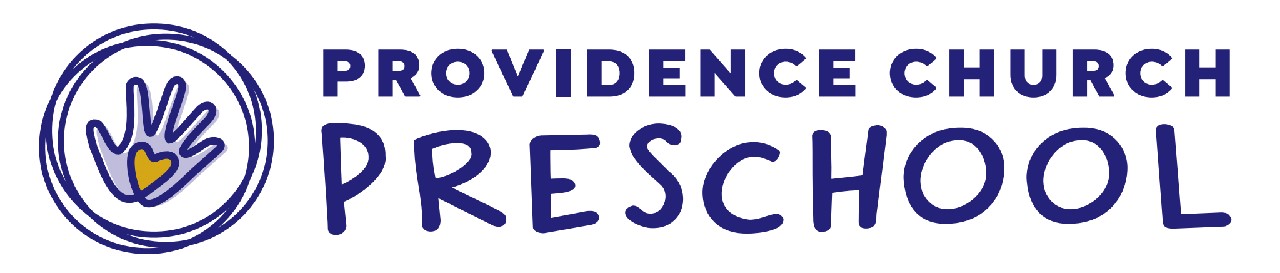   2023-24 School Calendar____________________________________________________________________________________Mon., Oct 23				               NO SCHOOL (BCSD Teacher Workday)Mon., Oct 30                                                                       School Halloween Parade (12:00)____________________________________________________________________________________Wed., Nov. 22 – Fri., Nov. 24                                           NO SCHOOL (Thanksgiving Break)____________________________________________________________________________________Wed., Dec. 20 and Thurs., Dec 21                                   Christmas Program (12:00)Fri., Dec 22 – Wed., Jan. 3                                                NO SCHOOL (Christmas Break)____________________________________________________________________________________Thurs., Jan. 4                                                                        Return to SchoolMon., Jan. 8                                                                         2024/25 Registration begins for returning familiesMon., Jan. 15                                                                       NO SCHOOL (MLK Jr. Day)Tues., Jan. 16                                                                       2024/25 Open Registration begins for new families____________________________________________________________________________________Fri., Feb 16                                                                           NO SCHOOL (BCSD Teacher Workday)Mon., Feb. 19                                                                      NO SCHOOL (President’s Day)____________________________________________________________________________________Fri., Mar. 15                                                                        NO SCHOOL (BCSD Teacher Workday)Thurs., Mar. 21 and Fri., Mar. 22                                    Doughnuts with Me (9-9:30)Fri., Mar. 29				               NO SCHOOL (Good Friday – BCSD is in session)____________________________________________________________________________________Mon., Apr. 1 – Fri., Apr. 5                                                  NO SCHOOL (Spring Break)____________________________________________________________________________________Thurs., May 2 and Fri., May 3                                           Muffins with Me (9-9:30)Thurs., May 23                                                                     4’s Graduation Ceremony (11:30)Fri., May 24                                                                           Last Day of School_____________________________________________________________________________________Make-up days for unplanned school closings are: 10/23, 2/16 and 3/15.This calendar is subject to change due to various circumstances at any time.In the event BCSD switches to E-Learning day/s we will be closed. Fri., Sept. 1 Tues., Sept. 5                       Meet the Teacher (Time TBD)       First Day of School